Je soutiens et j’adhère au GROUPEMENT SÉCURITÉ MOTARD2024Écrire de manière très lisible, merciMr ◻ Mme ◻Nom : _____________________________ Prénom : _______________________________	Mr ◻ Mme ◻Nom : _____________________________ Prénom : _______________________________	Date de naissance Mr : __________________ Mme : __________________Adresse : __________________________________________________________________CP : _______________ Ville : _______________________________________________Email : _________________________________________________Compte Facebook: _________________________________________________Téléphone : Mr_______________________ Mme_______________________Profession : Mr_______________________ Mme_______________________Renouvellement (numéro de carte d’adhésion) : ________ Première adhésion J’ai un parrain ou marraine qui est : __________________________________________________Je souhaite adhérer auprès de la section G.S.M 33Par la présente j’autorise le G.S.M à diffuser mon image prise lors de manifestation moto sur ses sites : Facebook ou internet ainsi que sur sa revue Merci d'adresser ce document dument rempli, accompagné d’un chèque de 25 € (30 € pour les couples), à l'ordre du:« Groupement Sécurité Motard »À l’adresse suivante :Groupement Sécurité Motard - 384 allée des érables 33140 CADAUJACL’adhésion prend effet du 1er Janvier au 31 Décembre de chaque année.Au recto, vous trouverez la charte de bonne conduite de l’adhérent du G.S.M, merci de la signer avant de retourner votre inscription (obligatoire).IMPORTANT : votre carte d'adhérent vous permettra d’accéder aux avantages chez nos partenaires.Voir notre site internet(www.gsmotard.fr).Bien à vous, l'équipe du GROUPEMENT SÉCURITÉ MOTARD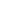 CHARTE du GROUPEMENT SÉCURITÉ MOTARD
Les objectifs du g.s.m :Fédérer les usagers des 2 et 3 roues motorisées en tant qu’usager de la route.Agir pour une plus grande sécurité et le partage de la route, notamment par la diffusion  d’informations et la signalisation des zones dangereuses.Responsabiliser le plus grand nombre avec une prise de conscience par la prévention aux risques encourus.Organiser des manifestations pour la défense et la sécurité du monde motard (2 et 3 roues motorisées).Se positionner par tous les moyens sur l’ensemble des sujets touchant à la sécurité routière.Informer les adhérents du Groupement Sécurité Motard des actions mises en œuvre.

Motards, motardes, S.D.S, soyez les bienvenusau Groupement Sécurité Motard. N’hésitez pas à devenir membre du groupe gratuit Facebook ou Internet, si vous vous reconnaissez dans nos valeurs, envoyez votre adhésion au :Groupement Sécurité Motard - 384 allée des érables 33140 CADAUJACCHACUN S'ENGAGE A RESPECTER LES QUELQUES POINTS CI-DESSOUS:Se comporter de manière à donner une image positive du Groupement Sécurité Motard.Politesse, Courtoisie et Respect sont de rigueur.Ne pas faire de commentaires ou déclarations désobligeants sur tous supports, quels qu’ils soient.Ne pas discriminer un autre membre pour quelques raisons que se soient.Contribuer au développement de l’association dans le respect des règles établies.Respecter dans leur totalité les statuts et le règlement intérieur de l’association.Participer aux sorties avec un véhicule en règle et un équipement approprié.Régler sa cotisation  entre le 1eret le 30 Janvier de chaque année.Le Groupement Sécurité Motard prône la prudence et le respect des usagers de la route.J’adhère à la charte du Groupement Sécurité Motard, et m’engage à la suivre.Date et signature : 